ORDINANZA N. 37 del 02 NOVEMBRE 2023Oggetto: Apertura Centro Operativo Comunale (C.O.C.) IL SINDACOVisto il Decreto Lgs. 02/01/2018 n. 1 “Codice della protezione civile” ed in particolare l'art. 12, relativo alle Funzioni dei Comuni e del Sindaco quale autorità territoriale di protezione civile;Vista  n. 45/2020 “Sistema regionale della protezione civile e disciplina delle relative attività”;Visto il Decreto del Presidente della Giunta Regionale 1 Dicembre 2004, n. 69/R Regolamento di attuazione, di cui all’articolo 15, comma 3, della legge regionale 29 dicembre 2003, n. 67, concernente “Organizzazione delle attività del sistema regionale della protezione civile in emergenza”;Visto il piano intercomunale di protezione civile, con la quale viene istituita l’Unità di Crisi Comunale / Centro Operativo Comunale come prima cellula di coordinamento e attivazione delle risorse e dei soccorsi in previsione o in caso di evento calamitoso o di un’emergenza non calamitosa;Visti gli articoli 50 e 54 del testo unico degli enti locali d.lgs. 18 agosto 2000, n. 267;Visti gli artt. 118 e 119 della Costituzione;MOTIVAZIONEConsiderato che, ai sensi delle norme vigenti in premessa citate, il Sindaco assicura la direzione ed il coordinamento dei servizi di soccorso e d’assistenza alla popolazione interessata dagli eventi calamitosi o dalle emergenze non calamitose;Ritenuto opportuno rendere esecutivo il contenuto del Piano Intercomunale di Protezione Civile dell’Unione Montana dei Comuni del Mugello nelle parti relative allaattivazione e costituzione di un primo coordinamento delle risorse interne alla amministrazione comunale, necessarie ad assolvere i compiti assegnati al Sindaco come autorità territoriale di Protezione Civile;Considerate le intense precipitazioni piovose, l’ingrossamento delle acque fiumane che hanno straripato invadendo le strade e provocando guasti ad infrastrutture e condutture, ed i conseguenti smottamenti e dissesti che si sono verificati in alcune strade comunali;Considerato che attualmente l’edificio individuato quale sede del C.O.C. non risulta essere idoneo e comunque sarà oggetto di lavori al fine di ospitare, per un periodo non definibile, gli uffici comunali causa per lavori di adeguamento sismico al palazzo comunale;Con i poteri della caricaORDINAPer quanto innanzi esposto, la costituzione, presso il comune di Palazzuolo sul Senio, del Centro Operativo Comunale (C.O.C.) ubicato presso il Palazzo Comunale in Piazza Alpi 1, al piano terreno, il cui compito sarà quello di coordinare al meglio le azioni di direzione ed il coordinamento dei servizi di soccorso e d’assistenza alla popolazione;Che i componenti il C.O.C. si riuniscano presso la sede individuata, nel minor tempo possibile, in special modo in caso di assenza di comunicazioni telefoniche. In caso di impossibilità a recarsi presso la sede individuata, si potranno effettuare delle videoconferenze;Il C.O.C. è una struttura di direzione e coordinamento del sistema dei soccorsi impegnati sul territorio comunale;Le funzioni di supporto che compongono il C.O.C.  sono così individuate:Dispone inoltre che l’allegato con i recapiti del personale individuato sia trasmesso al Centro Situazioni dell’Unione Montana dei Comuni Mugello.La presente ordinanza viene affissa all'Albo Pretorio, notificata ai soggetti interessati, comunicata all’Ufficio Protezione Civile dell’Unione Montana dei Comuni Mugello, al Servizio Protezione Civile della Città Metropolitana di Firenze, alla Regione Toscana e alla Prefettura.Il presente provvedimento ha effetto immediato e fino a tempo indefinito e comunque fino al ripristino totale della sede ufficiale del C.O.C.Palazzuolo sul Senio, 02 novembre 2023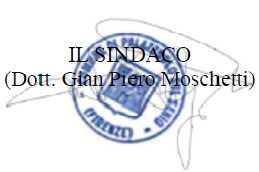 C.O.C.Centro Operativo ComunaleFUNZIONI DI SUPPORTO(Secondo Piano Regionale Pc Del n. 1040 del 25 novembre 2014)Il presente provvedimento ha effetto immediato e fino a tempo indefinito e comunque fino al ripristino totale della sede ufficiale del C.O.C.Palazzuolo sul Senio, 02 novembre 2023MACROFUNZIONIFUNZIONI1 AREA TECNICAUFFICIO TECNICO COMUNALEFUNZIONE TECNICA E PIANIFICAZIONEFUNZIONE MATERIALI E MEZZI (IN COLLABORAZIONE CON AA.VV. PC)FUNZIONE INFRASTRUTTURE, SERVIZI ESSENZIALI2 AREA OPERATIVAPOLIZIA MUNICIPALEFUNZIONE STRUTTURE OPERATIVE LOCALIFUNZIONE VOLONTARIATO (IN COLLABORAZIONE CON AA.VV. PC)FUNZIONE VIABILITA’FUNZIONE-TLC (IN COLLABORAZIONE CON AA.VV. PC)3 AREA ASSISTENZA ALLA POPOLAZIONESERVIZI SOCIALI, UFFICIO ANAGRAFEFUNZIONE ASSISTENZA ALLA POLAZIONE E ATTIVITA’ SCOLASTICAFUNZIONE SANITA’4 AREA AMMINISTRATIVAUFFICIO RAGIONERIA, ECONOMATO, PROTOCOLLOSEGRETERIA -PROTOCOLLOACQUISTI ECONOMATOResponsabile C.O.C.: Sindaco Gian Piero MoschettiDelegato 1: Vice Sindaco Iacopo Menghetti Responsabile C.O.C.: Sindaco Gian Piero MoschettiDelegato 1: Vice Sindaco Iacopo Menghetti Responsabile C.O.C.: Sindaco Gian Piero MoschettiDelegato 1: Vice Sindaco Iacopo Menghetti MACROFUNZIONIFUNZIONITITOLARIFUNZIONE1 AREA TECNICAUFFICIO TECNICO COMUNALEFUNZIONE TECNICA E PIANIFICAZIONEFUNZIONE MATERIALI E MEZZI (IN COLLABORAZIONE CON AA.VV. PC)FUNZIONE INFRASTRUTTURE, SERVIZI ESSENZIALIDott. Gian Piero Moschetti Responsabile Servizio Assetto del TerritorioGeom. Stefano SpadaIstruttore Ufficio Tecnico ComunaleCapo CantonieriMirco Marchi2 AREA OPERATIVAPOLIZIA MUNICIPALEFUNZIONE STRUTTURE OPERATIVE LOCALIFUNZIONE VOLONTARIATO  (IN COLLABORAZIONE CON AA.VV. PC)FUNZIONE VIABILITA’FUNZIONE-TLC   (IN COLLABORAZIONE CON AA.VV. PC)Ag. Donatini Romina3 AREA ASSISTENZA ALLA POPOLAZIONESERVIZI SOCIALI, UFFICIO ANAGRAFEFUNZIONE ASSISTENZA ALLA POLAZIONE E ATTIVITA’ SCOLASTICAFUNZIONE SANITA’Dott.ssa Barbara Dall’OmoResponsabile del ServizioAffari Generali – GestioneRisorse4 AREA AMMINISTRATIVAUFFICIO RAGIONERIA, ECONOMATO, PROTOCOLLOSEGRETERIA -PROTOCOLLOACQUISTI ECONOMATO             Dott.ssa Barbara Dall’OmoResponsabile del ServizioAffari Generali – GestioneRisorse